The length of the shaded rectangle represents 2 1/2 units.Part A:  Drag enough 1/4 units into the empty rectangle to model 2 1/2 divided by 1/4 Part B:  Drag a number into the box to show the quotient of 2 1/2 ÷ 1/4.What fraction makes this equation true?2   ÷ ___   =   2             		3				3Drag a number into each box to create a fraction that will make the equation true?What number makes this equation true?2 ÷ ___ =  14                			3     7      21Drag a number to the box to create a fraction that will make this equation true.  4.  Which expression is equivalent to 1/4 ÷ 1/8 ?a) 1/4  1/8			c) 4/1  8/1b) 1/4  8/1			d) 4/1  1/8  5.  The equation has an unknown number.     					___ ÷ 5 = 4						 3     6    5Enter a number that makes this equation true.Enter the quotient of 2/3 and 3/4 in fraction form.The Equation shown has an unknown number?÷ 2 = 3  3    4Enter a fraction that makes this equation true.Enter the quotient of 2 2/3 and 3/4 in fraction form.A recipe requires ¾ cup of nuts for 1 batch of muffins.Enter the number of batches of muffins that can be made using 7 1/2 cups of nuts.Divide.						16,536 ÷ 24Enter the exact quotient.Divide.						12. Add.Enter the exact quotient.			Enter the exact sum.35, 702 ÷ 25					34.381 + 8.2Subtract.					14. MultiplyEnter the exact difference.		Enter the exact product.48.235 – 29.67		8.296  0.8Use the fact that 12  218 = 2616Enter the exact product of 1.2  2.18.16. Divide.					0.912 ÷ 0.24	  Enter the exact quotient.Consider the equation showing the distributive property.24 + 30 = 6(4 +     )Enter the unknown value that would make the equation true.18. Enter the greatest common factor of 24 and 36.19.  Enter the least common multiple of 6 and 8.20.  A Fahrenheit thermometer shows that the temperature is 15 degrees below zero.	Enter the integer that represents the temperature in degrees Fahrenheit.21. -3°C > -7°C, where as C represents Celsius.  Write a statement about the above temperatures.__________________________________________ __________________________________________ __________________________________________ 22. Roman civilization began in 509 B.C. and ended in 476 A.D.  How long did the Roman civilization last?23. A submarine was situated 450 feet below sea level.  If it descends 300 feet, what is its new position in feet? 24. In the Sahara Desert one day it was 136°F, and in the Gobi Desert a temperature of -50°F was recorded.  What is the difference between these two temperatures?25. What is the absolute value of the integer -18?			a) -18				c) 18			b) 1 and 8			d) 026. Select all ordered pairs that are located in the second quadrant of the coordinate grid.			a) (-3, 4)			c) (-5, 4)			b) (3, -8)			d) (-5, -8)27. Identify the points on the number line below: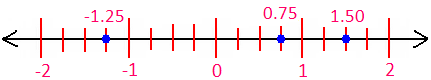 28. Identify the points on the number line below from greatest to least: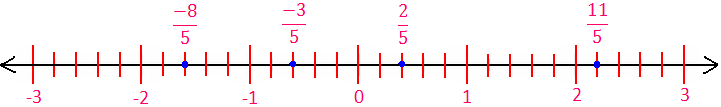 Which number on the number line has the greatest absolute value?29. Identify the ordered pairs in the coordinate grid.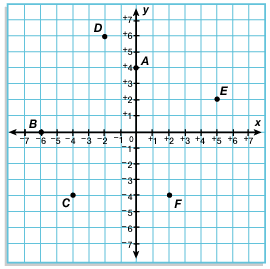 30. In what quadrant would we find the ordered pair, (-4, 4)?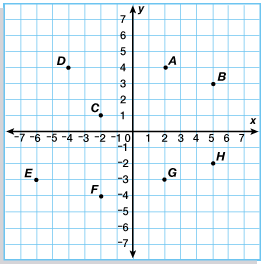 	          	a) quadrant I		c) quadrant III		b) quadrant II		d) quadrant IV31. Place the values below on the number line in the correct positions:1/2, -4, -2 3/4, 3, 1 1/4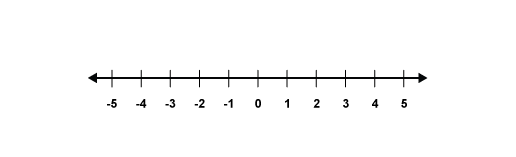 32.  Mom mixed 2 1/2 pounds of apples, 1 1/8 pounds of grapes and 1 1/4 pounds of pears for a salad. After setting aside 1 1/2 pounds of salad for today, she divided the rest of the salad equally into 3 containers. What is the weight of the salad in one container?33. Jill bought items costing $13.45, $1.99, $6.59, and $12.98. She used a coupon worth 20% off. The tax on all the items was .09¢.  If Jill had $50.00 when she went into the store, how much did she have when she left? And she gives the remaining money to 2 charities.  How much money does she give to each charity?THE NUMBER SYSTEMSTUDY GUIDE, Page 11/40123456789Part A: 1/40123456789Part B:       2 1/2 ÷ 1/4 = THE NUMBER SYSTEM STUDY GUIDE, Page 2THE NUMBER SYSTEM STUDY GUIDE, Page 3THE NUMBER SYSTEM STUDY GUIDE, Page 4THE NUMBER SYSTEM STUDY GUIDE, Page 5THE NUMBER SYSTEM STUDY GUIDE, Page 6THE NUMBER SYSTEM STUDY GUIDE, Page 7THE NUMBER SYSTEM STUDY GUIDE, Page 8THE NUMBER SYSTEM STUDY GUIDE, Page 9THE NUMBER SYSTEM STUDY GUIDE, Page 10